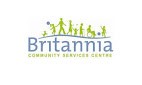 MINUTES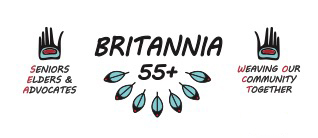 Seniors, Elders & Advocates Committee (SEA)Wednesday, Feb 16, 2022 3:15pm Hybrid Present: Celia Wong (Chair), Noreen Ma (VPL), Vera Jones, Christine Johnson (guest), Cynthia Low, Logan Thackray (guest), Sharon Williams, Annie Danilko, Lora Masotti, Kya Prince, Anne Cowan, Daniel CookLand Acknowledgment: Daniel Cook Opening Prayer: Vera JonesIntroductions and Thanks to Vera and DanielChristine Johnson:  Indian Day School Coordinator IRSSS - Indian Residential School Survivors Society	-Christine providing Advocacy for IDS and Scholar applications -IDS deadline is July 13th want to provide support now for Urban Indigenous population-Will have pop-up office hours at Britannia- March 20th 10-3pm table at Intercultural Spring Market – 55+ staff will send info. to Christine asap- can also offer online workshops- is there space available in Britannia Library (hrs for Christine to be there)?    Noreen will get back to us.- Vera and or other IRSSS support workers will be available with Christine - Will work with Christine to find other venues and community opportunitiesDiscussion:  about difference between day schools and scholar and deadlines. Christine also invited to attend the next RIA meeting on Feb 28th.Previous Minutes: Move:  to Accept previous SEA Committee Minutes in Board Report FormatAnnie Danilko /2nd Vera JonesAll those not in acceptance/NoneRIA Committee Meeting: Jan 26th Thanks to Vera for Chairing the Jan 26th  RIA Committee meeting, well doneWell attended 1st meeting of the New YearGood to have REACH and other Partners attendLots of new faces and IntroductionsAction Items to be identifiedCynthia shared and went through RIA minutesNext RIA meeting welcomes SEA Program Updates:YMCA Literacy ProgramUnfortunately program funding is now gone.  Many thanks to Conroy Jones for his continued support offering online Computer Classes throughout the pandemic.  Conroy will continue to support any Seniors and Elders who might need assistance.  Looking at future possibilities for Computer Classes Music Intima and Dance PerformanceSpecial in person performance for Elders, Seniors and Youth. Gym D Feb 11th 3:30pm.  Indigenous Dance Choreographer Olivia C Davies and Chorus master Jacob Gramit and Music Intima Chorus. Special thanks to Brit Elementary School Grade 7 class for giving up their gym time and offer to set-up. Tied in with in person Friday Wellness Café soft launch.  55+ Wellness program now includes foot care, chair yoga and Café’HATTA – new 15 wk. sessionBeginning Feb 17th   Class is full and well under way.  Kya working on Dancing Hats to life event.  Will tie in with Revitalization and Pavillion project.  WOCT Mon/Wed Crafts and WeavingMonday Craft classes are full and well under way. Hybrid model working well to accommodate everyone’s comfort level and needsWednesday Weaving continues online and Monday Drum Circle variesQuirke – continue to meet Online only	-Continue to meet weekly (11am-1pm) every Wednesday	- Members continue to be active in community programsOnsite Programs - In personOsteofit begins again on Mon Feb 28th,  Line Dancing, Chinese Folk and Classical Dance classes both full, Boxfit begins again Feb 22nd, Chair Yoga class is full with many new members, Foot Care – ending in March, Nurse Monica moving to Luma’ Health Centre (fulltime), Past Items: Connection with Artists and painting inside the 55+ Centre Update, Cynthia Project proposal and Artist Call will be put togetherCollaboration Arts and Culture Area with SEASEA Working Committee – Annie Prince, Vera Jones and others to work on terms and selection.  More info. to comeTimeline for completion: December 2022Older youth in AML Update – TBA –SEA and staff have found time and space available in the 55+ CentreLytton Fundraising UpdateDaniel has emailed Lytton Nation and has now received a contact Canada Community Revitalization Fund to activate – TentsRIA Committee have received Grant funding to activate Carving PavilionInvolve Artisan CommunityCelebration and Market on March 20th will include- Skateboarding community- Kat Norris MC-Tents (Call out to Home nations to create tent design pending)- Summer Events and Community engagementAnti Racism Anti Oppression community engagementBlack History Month. Discussion: How do we express cultural diversity? Meaningful and not performative.Proposal Use our displays for community members to tell their stories:Staff will work with community and members by getting the word out, assist access to share cultural stories.Monthly displays space will be available to communityMore info. and outline will go to staff.Renewal – Cultural and Social Non-Profit Hub projectCynthia met with VELAC how do you envision a non profit social hub?Renewal Meet 3rd Tues of monthDiscussion: Non profit Hub	March 20th Activities and MarketBringing Artist and Cultural folks back to Brit CommunityProtected space for EldersAdditions:BC Family Day - Online Workshop  Make your Own Bannock (Haida) also Free admission to Bill Reid Gallery on Sat. Feb 19th Meeting adjourn:  5:30pm Next SEA Meeting: Wednesday, March 16 2022